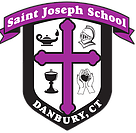 Pre-Kindergarten Fees & Tuition Schedule Kindergarten through 8th Grade Fees & Tuition *Parishioner status means being a contributing parishioner of any parish in the Diocese of Bridgeport.ADDITIONAL FEES:Supply/Instructional Fees: (to be added to your FACTS Tuition account)PreK-3 & 4: $50.00 (classroom supplies)Kindergarten: $150.00 (classroom supplies & field trips)Grade 6 Science lab fee: $40.00Grade 7 & 8 Chromebook/Lab/Instructional fee: $150.00HOME-SCHOOL ASSOCIATION Family Fee: (to be added to your FACTS Tuition account)Kindergarten - 8th Grade & Full-time PreK-4 is $385.00Part-time PreK-4 & PreK-3 is $225.00Non-refundable Registration Fees: (please make checks payable to St. Joseph School)$100.00 due upon Re-registration of current families.$200.00 for New Families.FACTS Tuition will apply a fee to your FACTS Tuition account once it is activated.  It is a one-time processing fee of: $45.00 for monthly plans, $10.00 for semi-annual plans.ProgramNumber of DaysTimeAnnual Tuition3 year oldTues, Thurs8:35 – 11:30$3,0123 year oldMonday – Friday8:35 – 1:00$4,5304 year oldMon, Wed, Fri8:35 – 1:00$3,9854 year oldMonday – Friday8:35 – 3:05$5,565Before & After CareMonday – Friday$8.00 per morning$7.00 per hour after school (15 min. increments)Number of Children*ParishionerNon-Parishioner1$5,565$7,8002$10,0403$13,2254$16,500Before & After CareMonday – Friday$8.00 per morning$7.00 per hour after school (15 min. increments)